人文社會學院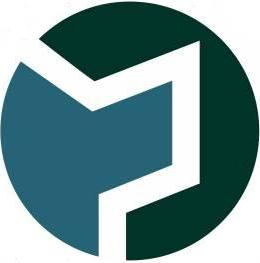 空間借用申請單說明：1.人社院空間以會議、教學及學術活動優先使用，申請時須檢附活動海報及企劃書，於活動時間前一個月始得提出申請。2.佈置場地及準備工作以活動前一小時為原則，並需配合場地借用情形彈性調整。3.申請人應負借用場地器材之安全及損害賠償責任，活動結束後應清運垃圾及復原場地。 申請日：＿＿年＿＿月＿＿日                             人字                    號申 請 人學號（員工編號）：__________姓  名：___________________電  話：___________________E-MAIL：___________________學號（員工編號）：__________姓  名：___________________電  話：___________________E-MAIL：___________________學號（員工編號）：__________姓  名：___________________電  話：___________________E-MAIL：___________________申請單位（請蓋單位章戳）借用空間□ A202   □ C310 □ 其他___________□ A202   □ C310 □ 其他___________□ A202   □ C310 □ 其他___________借用時間（含場佈時間） 起：___月___日(  )___時___分借用空間□ A202   □ C310 □ 其他___________□ A202   □ C310 □ 其他___________□ A202   □ C310 □ 其他___________借用時間（含場佈時間） 迄：___月___日(  )___時___分用途說明□ 檢附活動海報或企劃書□ 檢附活動海報或企劃書□ 檢附活動海報或企劃書□ 檢附活動海報或企劃書□ 檢附活動海報或企劃書借用器材□ 立  牌____支(編號：       )  □ 會議桌____張(編號：       ) □ 會議椅____張  □ 其  他_________________□ 立  牌____支(編號：       )  □ 會議桌____張(編號：       ) □ 會議椅____張  □ 其  他_________________□ 立  牌____支(編號：       )  □ 會議桌____張(編號：       ) □ 會議椅____張  □ 其  他_________________歸還清點驗收日期：___月___日(  )管理人簽章：_________應繳金額□ 校外單位□ 校內單位 □ 院內單位 □ 免收費；本院單位與課程相關及學術演講使用。□ 免收費；本院單位與課程相關及學術演講使用。□ 免收費；本院單位與課程相關及學術演講使用。□ 免收費；本院單位與課程相關及學術演講使用。應繳金額□ 校外單位□ 校內單位 □ 院內單位 □ 清潔費/使用收費      元/時段；共    時段。□ 加班費      元/時段；共    時段。合計 新台幣    萬    仟    佰    拾    元整□ 清潔費/使用收費      元/時段；共    時段。□ 加班費      元/時段；共    時段。合計 新台幣    萬    仟    佰    拾    元整□ 清潔費/使用收費      元/時段；共    時段。□ 加班費      元/時段；共    時段。合計 新台幣    萬    仟    佰    拾    元整□ 清潔費/使用收費      元/時段；共    時段。□ 加班費      元/時段；共    時段。合計 新台幣    萬    仟    佰    拾    元整繳款說明本單位不收現金，校內單位請填轉帳單辦理轉帳；校外單位請持繳款單至出納組繳費。本單位不收現金，校內單位請填轉帳單辦理轉帳；校外單位請持繳款單至出納組繳費。本單位不收現金，校內單位請填轉帳單辦理轉帳；校外單位請持繳款單至出納組繳費。本單位不收現金，校內單位請填轉帳單辦理轉帳；校外單位請持繳款單至出納組繳費。本單位不收現金，校內單位請填轉帳單辦理轉帳；校外單位請持繳款單至出納組繳費。簽核管理人管理人覆核人覆核人院 長□ 同意借用  □ 不同意借用   